18 мая 2020г. ПонедельникОзнакомление с окружающим миром «Скоро лето».Цель: формировать представление ребенка о времени года «лето».Рекомендации родителям: побеседовать с ребенком о признаках лета с использованием картинки «1». По возможности распечатать картинку «2», разрезать по линиям, предложить собрать ребенку настольно-печатную игру, если ребенок затрудняется, взрослый помогает. Будем рады фото.Занятие 1.Весна подходит к концу, совсем скоро начнётся лето.Показываем картинку «1», дети называют признаки лета.Летом солнце… сильнее светит.Летом становится… жарко.Люди носят … лёгкую одежду.Летом распускаются… цветы.Летом на лугах появляются… насекомые.Летом спеют… ягоды, фрукты.Летом люди… загорают, купаются.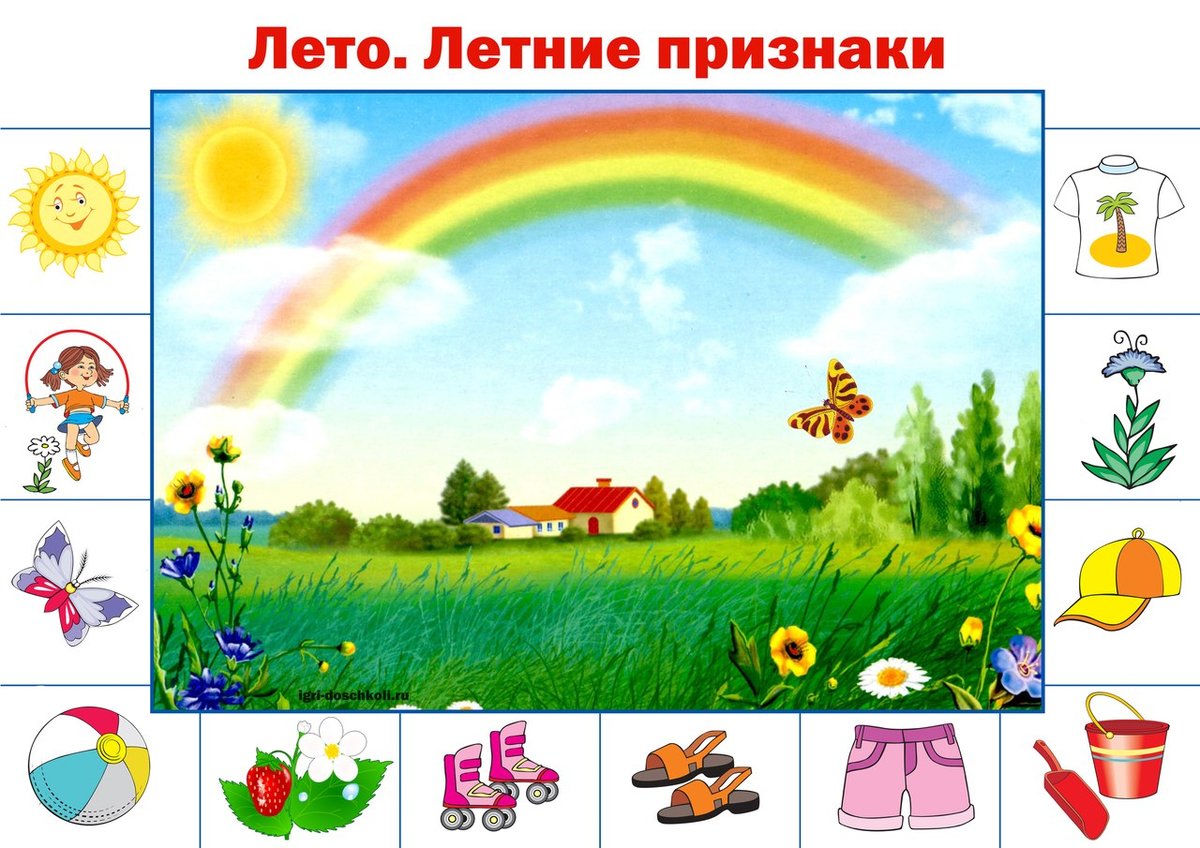 Картинка 1Картинка 2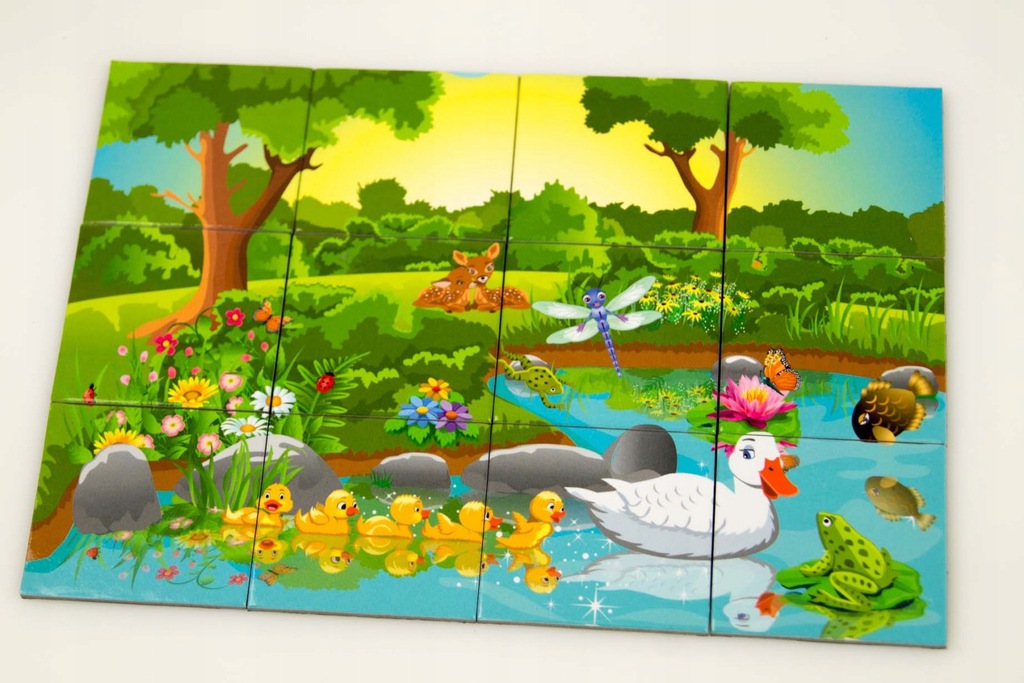 